     В МБОУ ДО ДДТ «Созвездие» города Краснодара в 2018 году был впервые создан театральный коллектив «Карнавал» (драматический театр). Со дня образования и по сегодняшний день коллективом руководит Буйволова Светлана Геннадьевна: педагог дополнительного образования первой квалификационной категории. Дополнительная общеобразовательная программа «Карнавал» реализуется в рамках художественной направленности. В коллективе занимается 45 учащихся в возрасте от 7 до15 лет. Участники коллектива делают оформление спектакля своими руками от начала и до конца, что заставляет их уважительно относиться к репетиционному процессу, к работе вокруг себя, к окружающим их людям. В течение года коллектив принимает активное участие во всех школьных мероприятиях. Отчеты о своих достижениях коллектив представляет на отчетных показах в конце каждого учебного года.  Репертуар коллектива разнообразен и подбирается с учетом возраста, психологических и физических способностей каждого участника коллектива, от небольших этюдов, мини-спектаклей, концертных номеров до пьес по мотивам сказок, рассказов детских писателей и постановок классической, современной драматургии.         В 2018-2023 учебных годах в репертуар театрального коллектива «Карнавал» входило 12 спектаклей. Идет постоянная работа над обновлением репертуара, исполнительским и художественным уровнем. За это время дети участвовали в различных конкурсах городского и всероссийского уровня.  Участие во  Всероссийском фестивале - конкурсе военно-патриотической песни и танца «Мы этой памяти верны»  стало большим успехом. За показанный на фестивале отрывок по рассказу С.П.Алексеева «Два танка», мы стали лауреатами I степени в номинации «Художественное слово - Проза».Наши успехи:  «Первые ласточки» (дипломаты I степени в номинации «Литературное творчество») Памяти народного артиста Олега Борисова «Запомните меня таким» (дипломаты III степени в номинации «Художественное слово (проза)).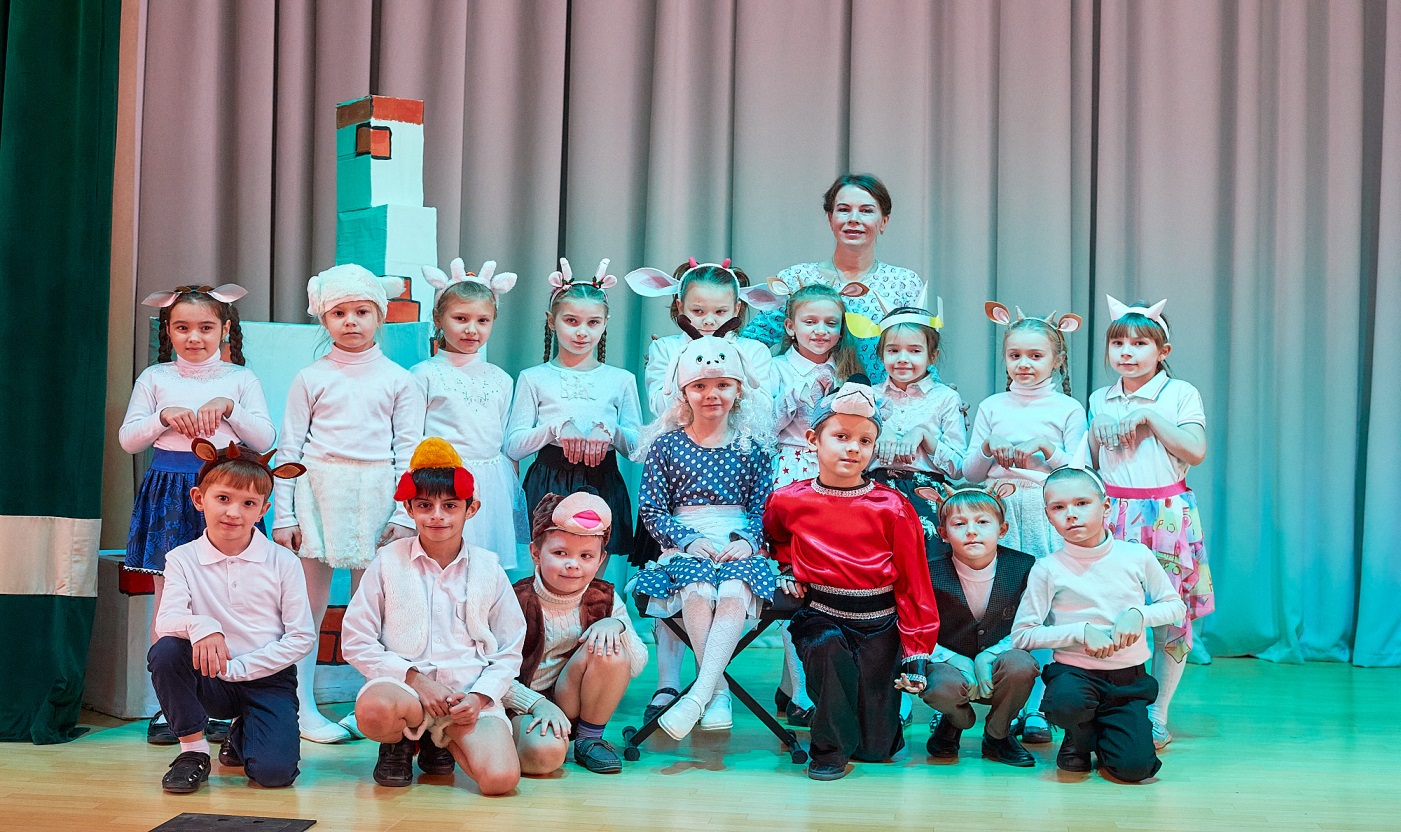 Спектакль «Волк и семеро козлят»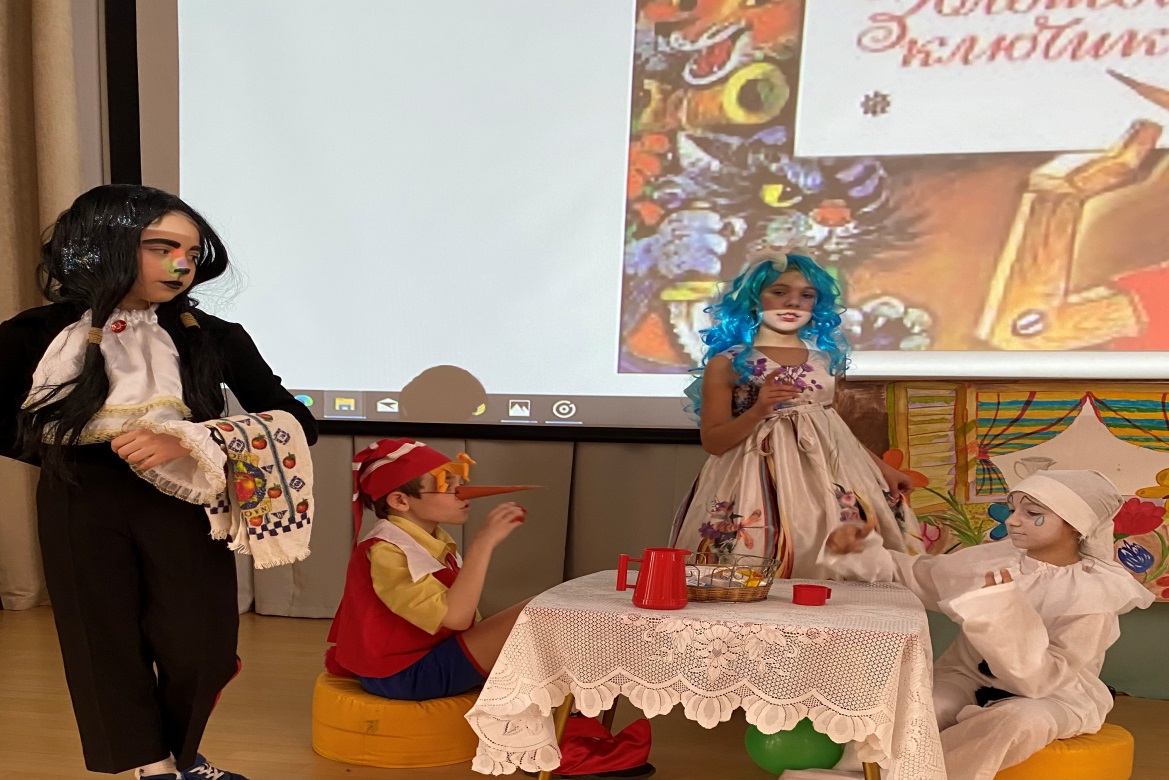 Спектакль «Буратино»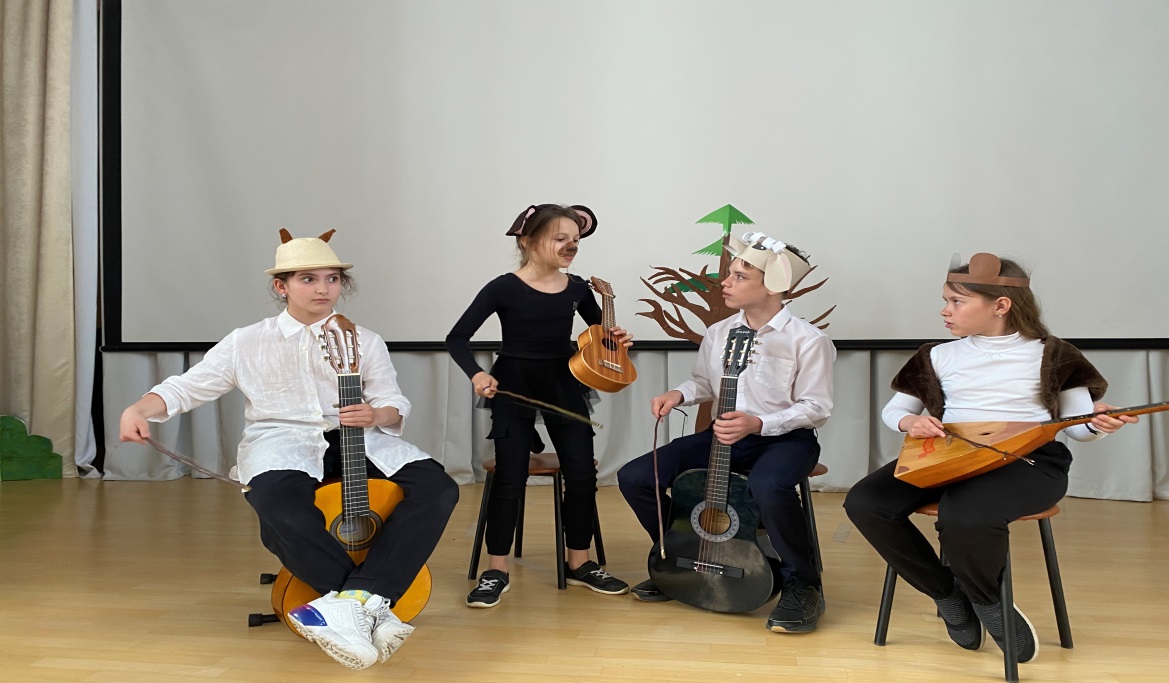 Спектакль по басням И.А.КрыловаПланируемый репертуар коллектива на учебный год:Наименование образовательной организации (полностью)Название театрального коллективаРепертуарФИО руководителяТелефонСсылка на страницу театра на сайте учрежденияМБОУ ДО ДДТ «Созвездие»«Карнавал»»«Черная курица» «Тимур и его команда»«Муха-Цокотуха»Буйволова Светлана Геннадьевна8-918-651-90-64https://vk.com/karnavalmix